Zapatistas Action FigureYour Task: Congratulations! You have just been hired by a major toy company. Your first project is to design an action figure to represent the Zapatistas. Be sure to dress your action figure in ways that represent the group. Choose at least three special features that your action figure will have. These features should relate to the Zapatistas’ Movement. Also include at least three accessories that come with your figure that are appropriate. Does your action figure have a catch phrase or motto? What about an arch nemesis (enemy)? Logo?  Include those things in your figure’s box!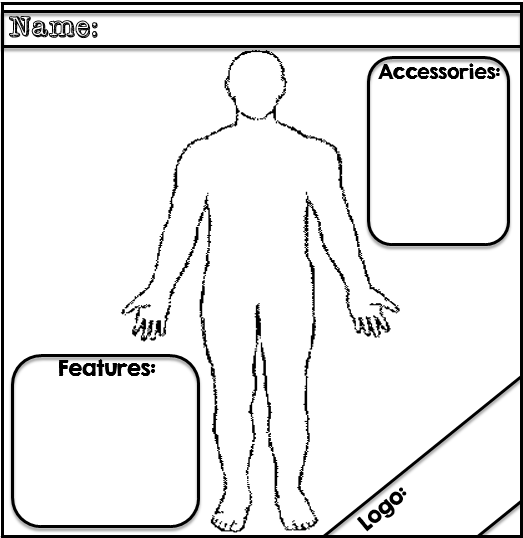 